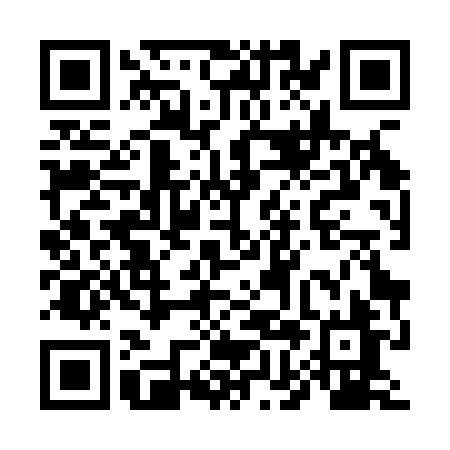 Ramadan times for Jonki, PolandMon 11 Mar 2024 - Wed 10 Apr 2024High Latitude Method: Angle Based RulePrayer Calculation Method: Muslim World LeagueAsar Calculation Method: HanafiPrayer times provided by https://www.salahtimes.comDateDayFajrSuhurSunriseDhuhrAsrIftarMaghribIsha11Mon4:164:166:1412:003:495:485:487:3912Tue4:134:136:1212:003:515:495:497:4113Wed4:104:106:0912:003:525:515:517:4314Thu4:084:086:0711:593:545:535:537:4515Fri4:054:056:0411:593:555:555:557:4716Sat4:024:026:0211:593:575:575:577:4917Sun4:004:005:5911:593:585:595:597:5118Mon3:573:575:5711:584:006:016:017:5419Tue3:543:545:5411:584:016:036:037:5620Wed3:513:515:5211:584:036:046:047:5821Thu3:483:485:4911:574:046:066:068:0022Fri3:453:455:4711:574:066:086:088:0223Sat3:433:435:4511:574:076:106:108:0524Sun3:403:405:4211:564:096:126:128:0725Mon3:373:375:4011:564:106:146:148:0926Tue3:343:345:3711:564:126:166:168:1227Wed3:313:315:3511:564:136:186:188:1428Thu3:283:285:3211:554:146:196:198:1629Fri3:253:255:3011:554:166:216:218:1930Sat3:223:225:2711:554:176:236:238:2131Sun4:184:186:2512:545:197:257:259:241Mon4:154:156:2212:545:207:277:279:262Tue4:124:126:2012:545:217:297:299:283Wed4:094:096:1712:535:237:307:309:314Thu4:064:066:1512:535:247:327:329:345Fri4:024:026:1312:535:257:347:349:366Sat3:593:596:1012:535:277:367:369:397Sun3:563:566:0812:525:287:387:389:418Mon3:533:536:0512:525:297:407:409:449Tue3:493:496:0312:525:317:427:429:4710Wed3:463:466:0112:525:327:437:439:50